Learning Intention :• To develop awareness of the syllable structure of words.Equipment:Syllable picture cards (included), 1, 2, 3, sorting card (included).How to play:All cards placed face down on the table. Child to choose a picture and look at it carefully. Then the child should clap the syllables in the word and count how many syllables the word has. Once the child has decided if the picture has 1, 2 or 3 syllables they should place it in the correct numbered column on the sorting board. 2 player version – each player to pick up and turn over card and clap / count the syllables for sorting. 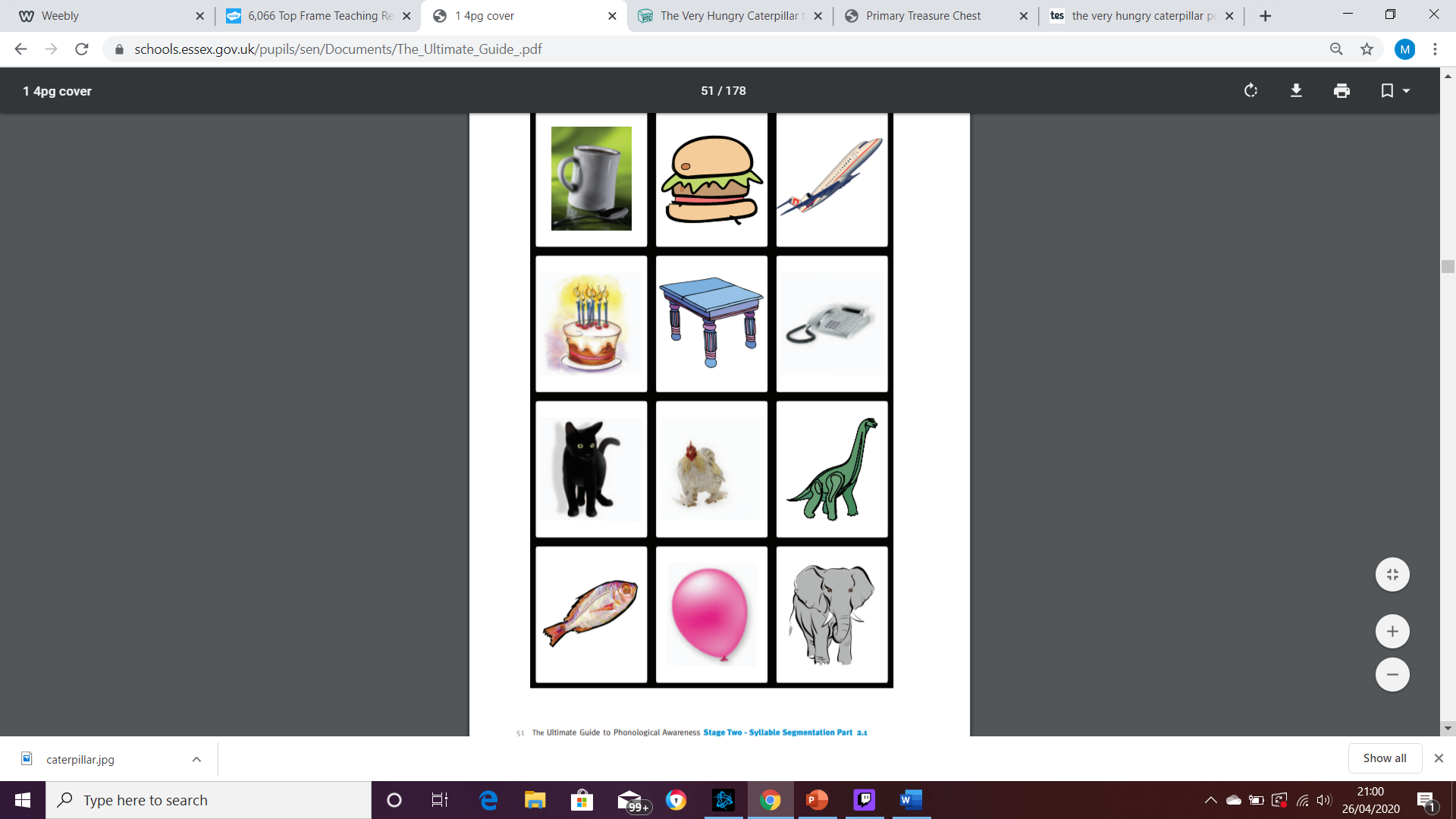 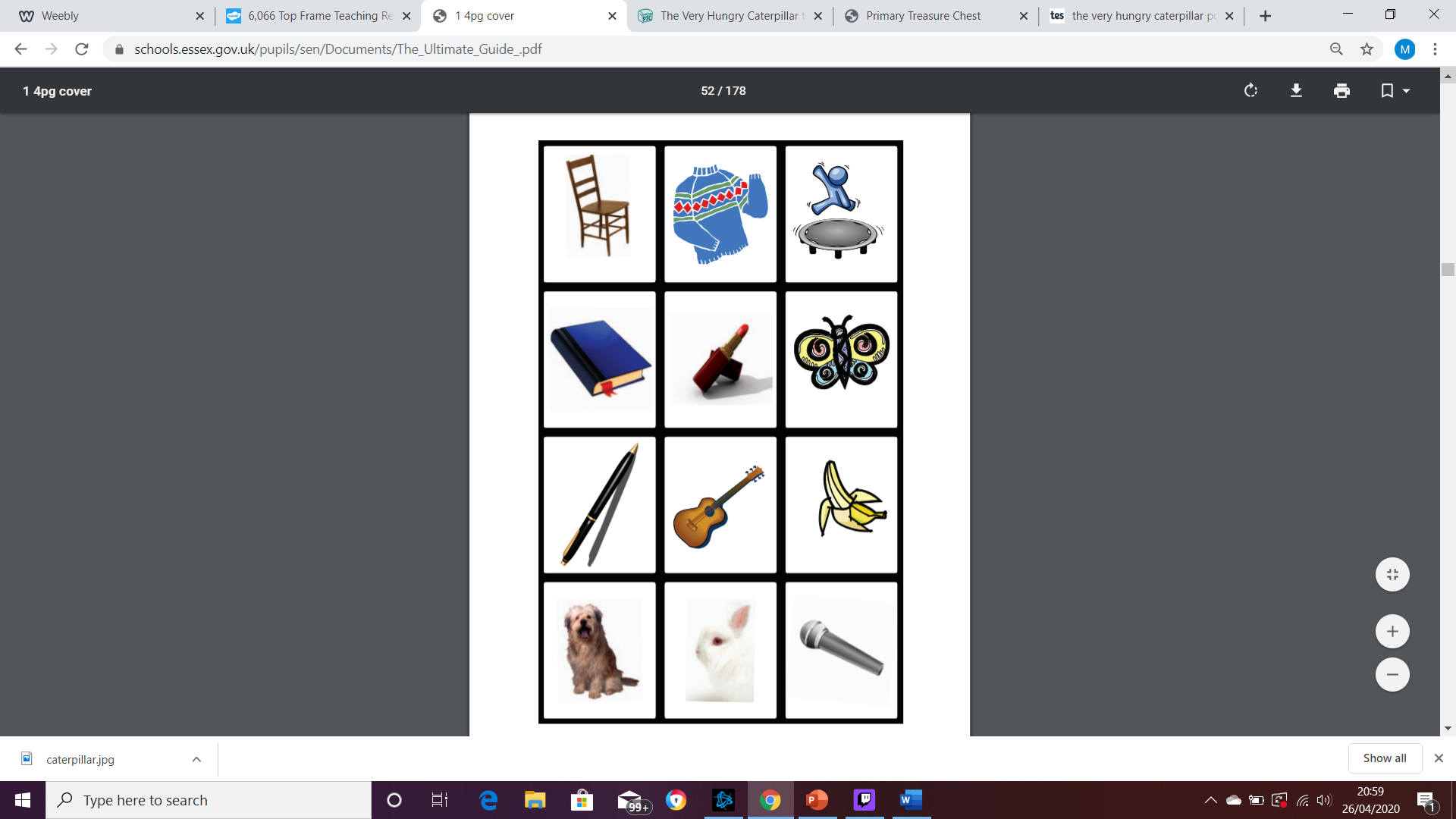 123